Ref. No………………………………….	         		Phone: (033) 2560-2704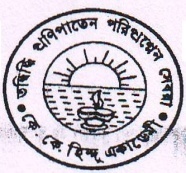 From the Secretary/the Headmaster		E-mail Id: ddkkha33@gmail.comDUM DUM KRISHNA KUMAR HINDU ACADEMYBOARD INDEX : BI-053 (HIGHER SECONDARY)  H.S. CODE: 103084		(GOVERNMENT SPONSORED)MOTIJHEEL      DUMDUM       KOLKATA-700074										Date: 	02/01/2019NOTICE২০১৯ শিক্ষাবর্ষে নতুন ক্লাস এ ভর্তির দিন ও সময়০৭/০১/২০১৯ষষ্ঠ শ্রেণীর  :-  বিভাগ ক - ১২.০০ টা				      বিভাগ খ  - ১.০০ টা		ভর্তির প্রদেয় মূল্য ১৩৫০/- টাকা 		      বিভাগ গ   - ২.০০ টো০৮/০১/২০১৯সপ্তম শ্রেণীর :- বিভাগ ক    - ১২.০০ টা	ভর্তির প্রদেয় মূল্য ১৩৫০/- টাকা		       বিভাগ খ     - ১.০০ টা০৯/০১/২০১৯অষ্টম  শ্রেণীর :- বিভাগ ক - ১২.০০ টা		        বিভাগ খ  - ১.০০ টা		ভর্তির প্রদেয় মূল্য ১৩৫০/- টাকা 		        বিভাগ গ   - ২.০০ টো১০/০১/২০১৯নবম শ্রেণীর :-  বিভাগ ক - ১২.০০ টা		        বিভাগ খ  - ১.০০ টা		ভর্তির প্রদেয় মূল্য  ১৬০০/- টাকা 		        বিভাগ গ   - ২.০০ টো১১/০১/২০১৯দশম শ্রেণীর :-   বিভাগ ক - ১২.০০ টা		        বিভাগ খ  - ১.০০ টা		ভর্তির প্রদেয় মূল্য  ১৬০০/- টাকা 		        বিভাগ গ   - ২.০০ টোসঙ্গে অবশ্যই আনতে হবে Original Marksheet